Fête de la bibliothèque d’Albigny sur Saône Exposition « Où lisez-vous ? »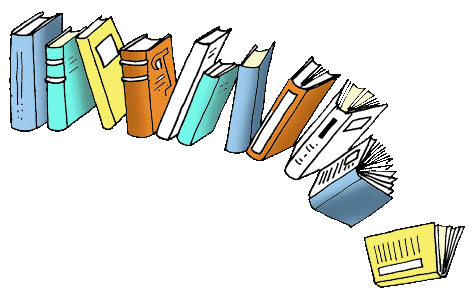 Jeux ouverts  à  tous ! Enquête autour des livres.Contes pour les petits. Claude les attend ! 16h00 - Balade contée  (rendez-vous devant la bibliothèque)Pour adultes et enfants  à partir de 7 ans,«  Les kilos du moineau »Animée par Myriam Pellicane, conteuse professionnelle.Goûter 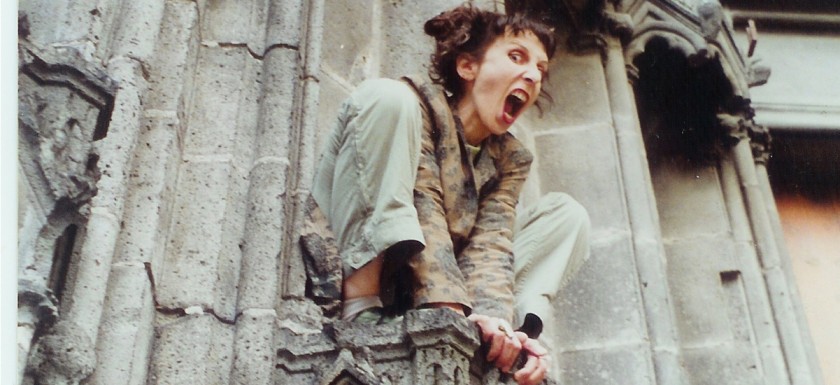 